                                            Sandy Hill Academy                               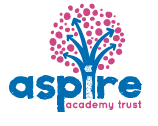 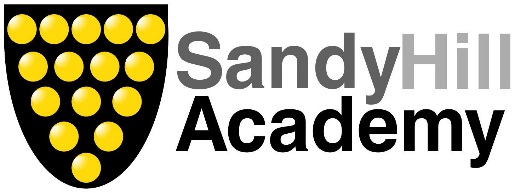             Curriculum Overview – ScienceAutumn 1Autumn 2Spring 1Spring 2Summer 1Summer 2NurseryThe Body MaterialsAnimalsThe SensesSpace (Rockets)WeatherMachinesFoodWeatherForcesPlants InsectsThe Beach Health & SafetyReceptionThe BodyMaterials AnimalsThe SensesSpace (Rockets)WeatherMachinesFoodWeatherForcesPlantsInsectsThe Beach Health & SafetyYear 1Plants Seasonal ChangesAnimals Including Humans (Animals)Animals including Humans (About me)Exploring Everyday MaterialsUses of Everyday materialsYear 2Animals including Humans(Diet & Health)Animals including Humans(Growth)Living things and their habitats Habitats around the WorldEveryday Materials & Their UsesPlants-Growth & CareYear 3RocksLight & DarkForces and magnetsAnimals Including Humans(nutrition & skeletons)The Life Cycle of Plants The World of PlantsYear 4ElectricitySoundClassifying Living Things & Their HabitatsLiving Things & Their Habitats(Nature & the Environment)States of Matter Animals including Humans(Food & Digestion)Year 5Properties of Materials.Changes of MaterialsForcesEarth and Space Animals Including humans (The human life cycle)Studying living things & their habitatsYear 6Animals including Humans(Blood & transportation)LightEvolution and InheritanceLiving things and their habitatsElectricityAnimals Including Humans(Heart & Health)